Часть ответвления с роликовым кольцевым уплотнением 45° ABZ 180-180Комплект поставки: 1 штукАссортимент: К
Номер артикула: 0055.0408Изготовитель: MAICO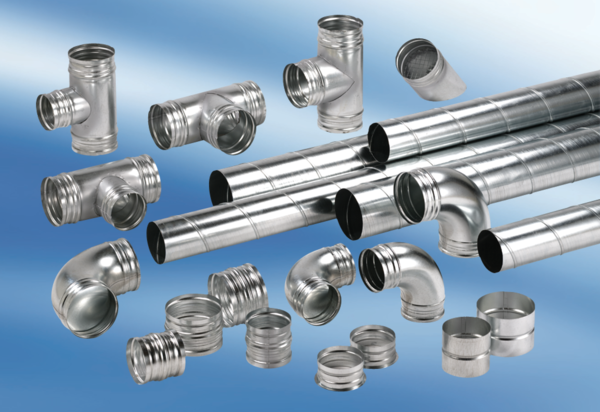 